TH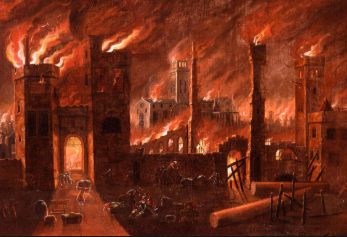 